	Центром занятости населения Темрюкского района 16.06.2022г. в помещении Старотитаровского дома культуры, была проведена ярмарка вакансий сезонных/постоянных рабочих мест для безработных и незанятых граждан, граждан вынужденно покинувших  территорию Украины, а также находящихся под угрозой увольнения.  В ярмарке  приняли участие представители  8-и организаций: АО «МГТ» Кавказ», Старотитаровская дистанция пути СП СКДИ –СП ЦДИ филиала ОАО «РЖД», ООО «Лоза Тамани», ООО «ТВК-Кубань»,  Филиал АО МПБК «Очаково» «Южная винная компания», ООО «Победа», ООО «Фанагория-Юг», ООО «Кубань-Вино». Специалистами Центра занятости населения в рамках мероприятия были проведены консультации граждан о возможности размещения резюме на портале «Работа в России»,  прохождении профессионального обучения,  государственных программах поддержки граждан, даны разъяснения по вопросам трудового законодательства.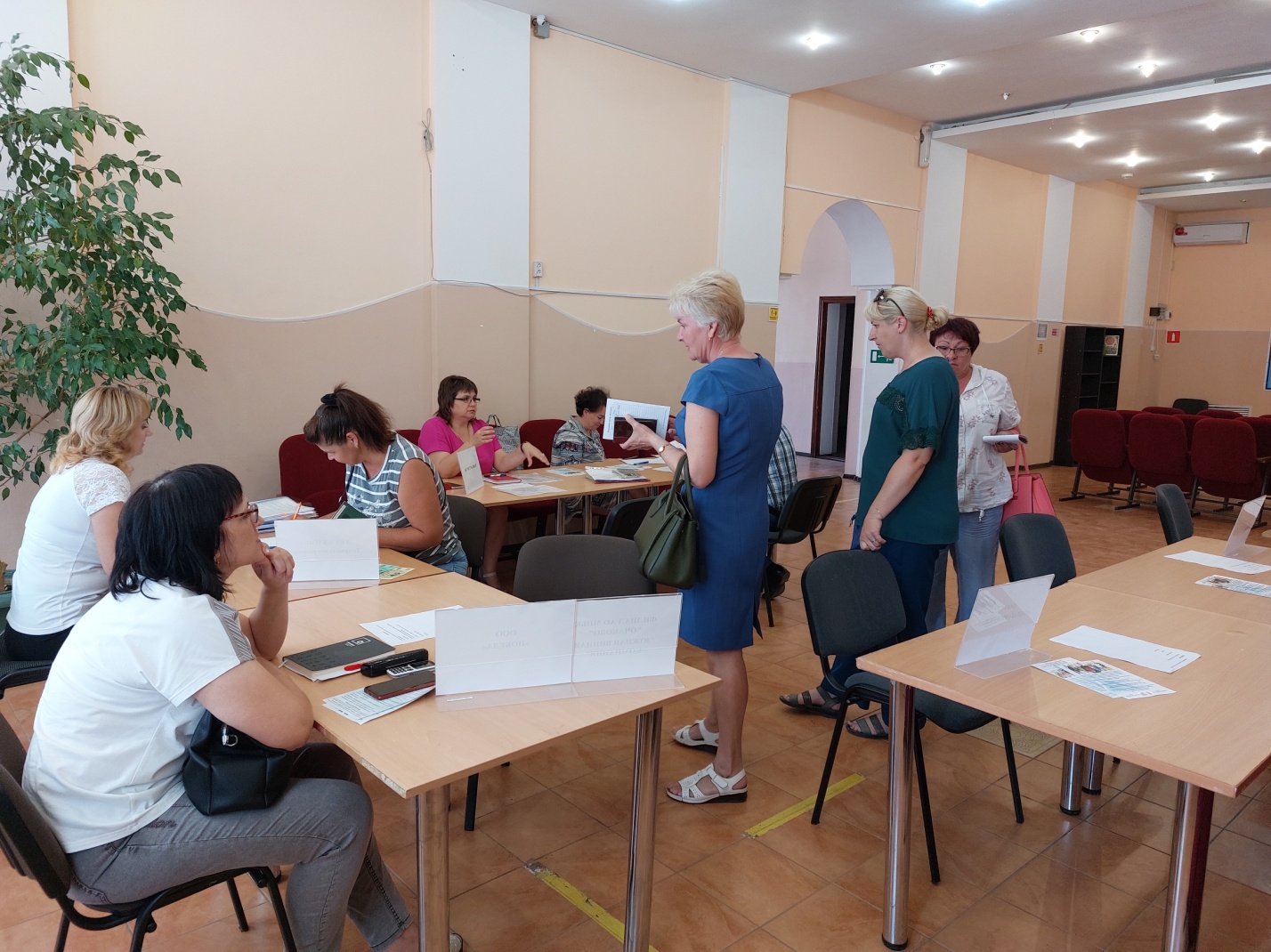 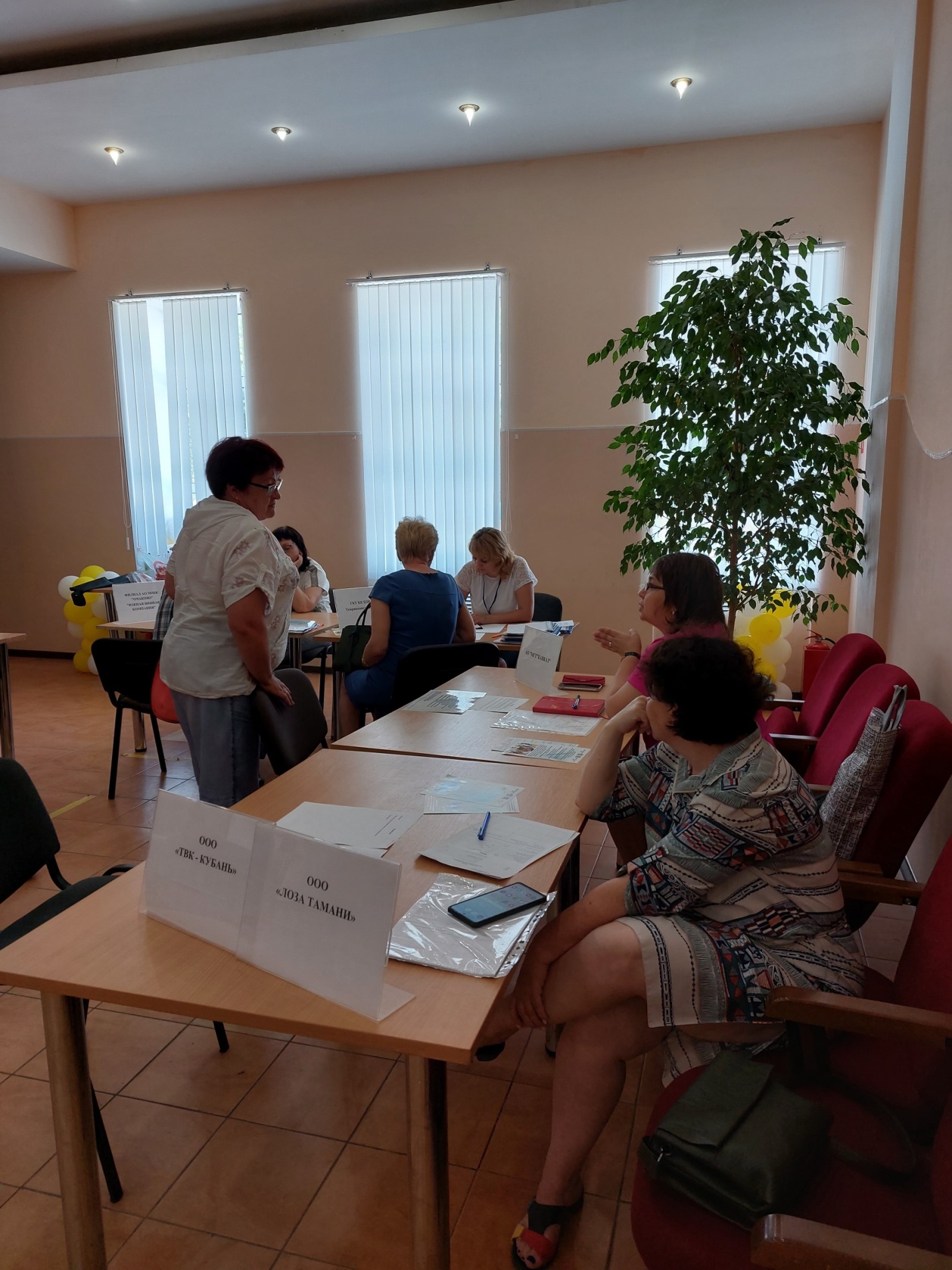 